В «Вышнереутчанском  СДК» 9 марта 2019г. работники Дома культуры совместно с библиотекой  провели празднично  развлекательное мероприятие    « Пожалуйте к нам в гости на блины».  Началось представление  поздравлениями с Масленицей, песнями, шутками, танцами да прибаутками. А затем все играли, участвовали в конкурсах, забавах, в которых участники праздника могли помериться силой, ловкостью, хитростью и храбростью. Здесь были и бег в мешках,  перетягивание каната, бег верхом на  метле, игра тяни -  толкай и др.  Для многих  конкурсов участники праздника разбились на две команды. Только в конце гуляния было уже не важно, кто победил, кто проиграл, просто все хотели  веселиться и отдыхать.  А сколько радости принесли детям эти народные забавы! И, конечно, самым важным в празднике стало сожжение чучела: проводили Зимушку, сожгли с ним все неприятности и обиды. А какой же праздник без угощения! Масленица, как и положено, не обошлась без чая и блинов. Такой праздник понравился взрослым и детям. На таком празднике можно отдохнуть от учёбы и работы и вспомнить наших предков, которые много чего интересного и полезного придумали для нас. Нам же только остаётся сохранять традиции и передавать их  детям!На мероприятии присутствовало 87 человек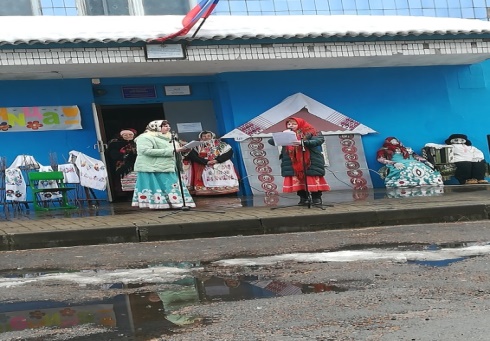 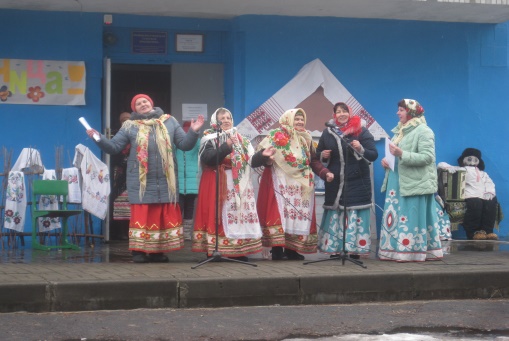 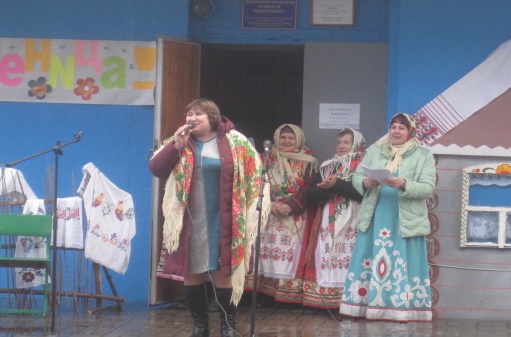 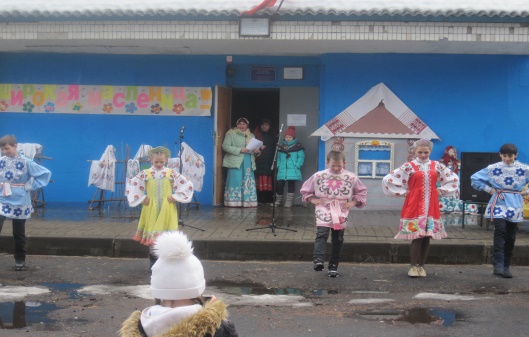 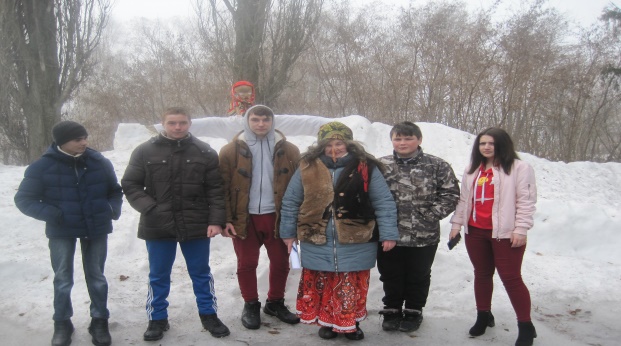 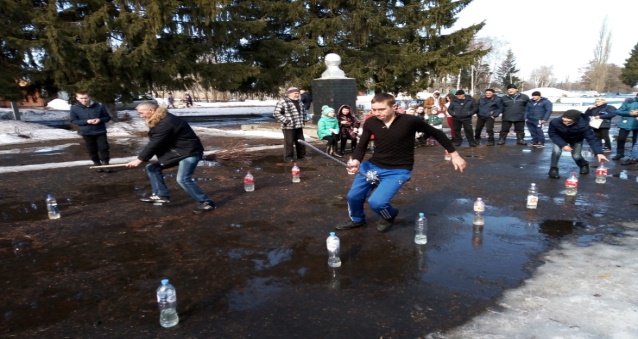 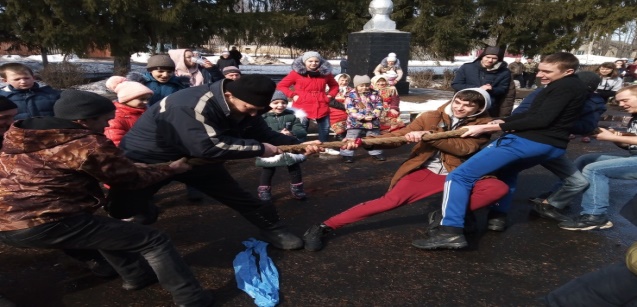 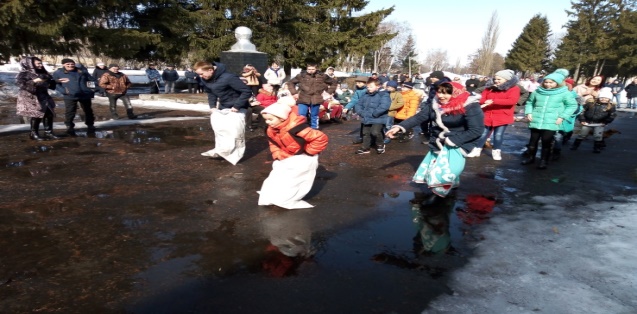 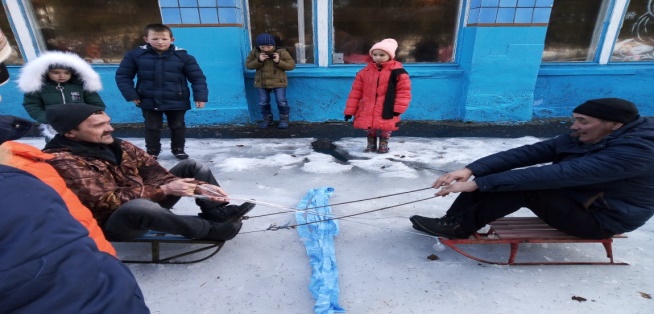 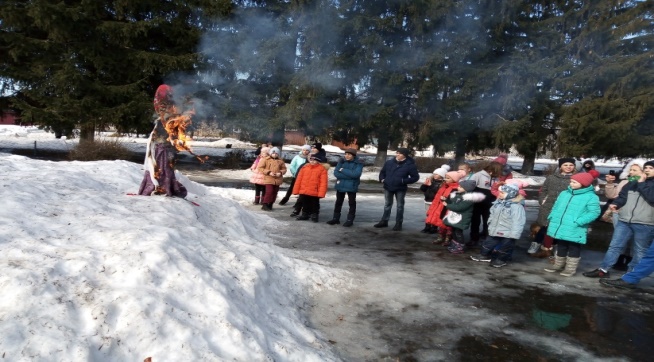 